SEAC Appreciates our SponsorsPLATINUM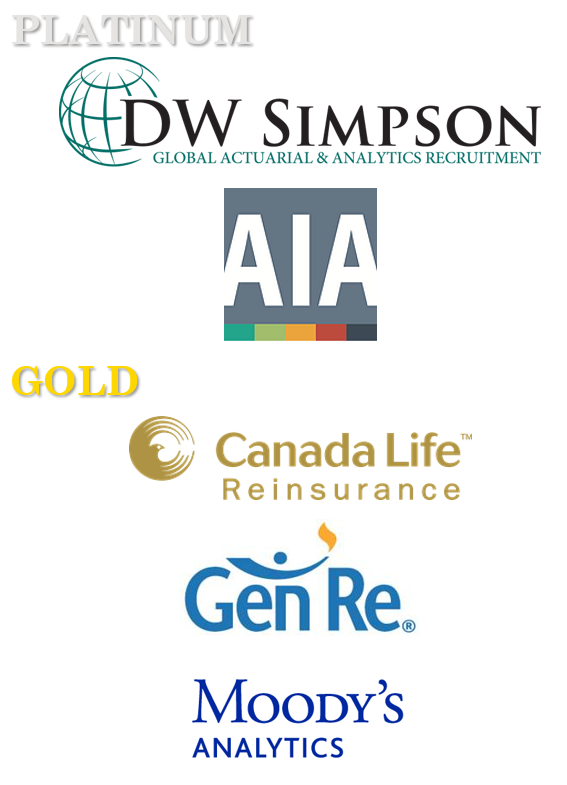 GOLD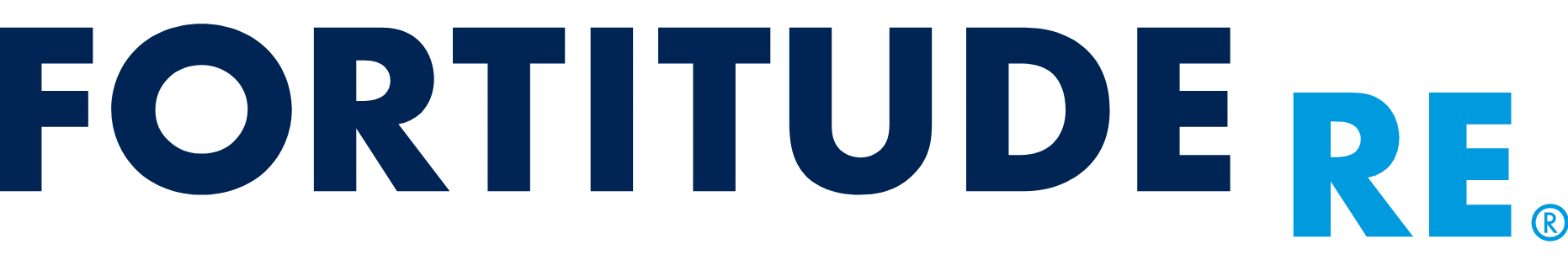 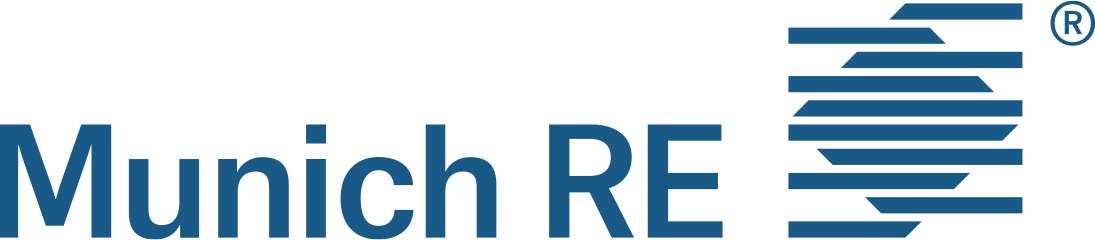 SILVER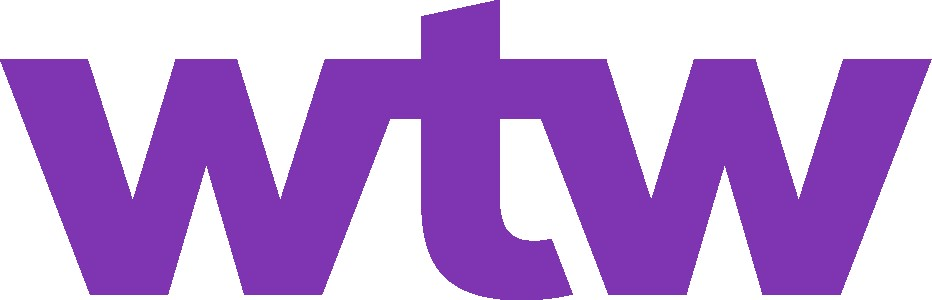 